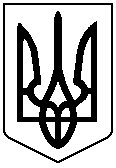 УКРАЇНАНОВОСЕЛИЦЬКА  МІСЬКА  РАДАЧЕРНІВЕЦЬКОЇ  ОБЛАСТІ          РІШЕННЯ № 7/4«05» червня 2018 року 						VII сесія VII скликання								                                  Про внесення змін до міського бюджету на 2018 рік»Керуючись п.23 ст.26 ЗУ «Про місцеве самоврядування в Україні» ст.52 Бюджетного кодексу України, міська рада ВИРІШИЛА:	1.Внести зміни в додаток №1 до рішення І сесії міської ради VII скликання від 17.01.2018 №1/19 «Про міський бюджет на 2018 рік» згідно з додатком №1 до цього рішення.	2.Внести зміни в додаток №2 до рішення І сесії міської ради VII скликання від 17.01.2018 №1/19 «Про міський бюджет на 2018 рік» згідно з додатком №2 до цього рішення.	3.Внести зміни в додаток №5 до рішення І сесії міської ради VII скликання від 17.01.2018 №1/19 «Про міський бюджет на 2018 рік» згідно з додатком №3 до цього рішення.	4. Внести зміни в додаток №1 до рішення ІІ сесії міської ради VII скликання від 12.02.2018 № 2/2 «Про внесення змін до рішення міської ради №1/19 від 17.01.18 р.  «Про міський бюджет на 2018 рік» згідно з додатком № 1/2 до цього рішення.	5.Контроль за виконанням цього рішення покласти на міського голову та постійну комісію  з питань бюджету, соціально-економічного розвитку та міжнародної співпраці (Р. Майданський).Міський голова                                                                                        М.Нікорич 